Приложение к ОПмуниципальное автономное общеобразовательное учреждениегорода Новосибирска «Лицей № 185»РАБОЧАЯ ПРОГРАММА ПО 
ЭЛЕКТИВНОМУ КУРСУ ПРЕДМЕТНОЙ ОБЛАСТИ «ОБЩЕСТВЕННЫЕ НАУКИ»«География человеческой деятельности: экономика, культура, политика»Учитель: Мизюк Татьяна АлександровнаУчебный год: 2023-2024Классы: 11Агород Новосибирск, Новосибирская область, 2023Программа элективного курса   предметной области общественные                            науки «География человеческой деятельности: экономика, культура, политика» в соответствии ФГОС СОО                                                                11 классНормативные правовые документы, на основании которых разработан элективный курс:- Федеральный государственный образовательный стандарт СОО, утвержденный Приказом Министерства образования и науки РФ от 17.05.2012 г. № 413 в редакции приказа Министерства образования и науки РФ от 29.12.2014г. № 1645) с изменениями и дополнениями;- Примерная ООП СОО. - Основная образовательная программа среднего общего образования МАОУ Лицей  № 185;- Федеральный перечень учебников, рекомендованных (допущенных) к использованию в образовательном процессе в образовательных учреждениях, реализующих образовательные программы общего образования и имеющих государственную аккредитацию, утвержденный приказом Минобрнауки России от 31 марта 2014 г. № 253;-  программа факультативного курса разработана на основе авторской программы А.П. Кузнецова, Э.В. Ким «География. 10-11 классы. Базовый уровень»,2014г.- для реализации данной программы используется УМК:1. А.П. Кузнецов, Э.В. Ким. Экономическая и социальная география мира. Базовый уровень Учебник для 10-11 классов М., «Дрофа», 2018. 2. Атлас «Экономическая и социальная география мира» 10-11 класс с комплектом контурных карт. 3. В.И. Сиротин «Практические работы по географии и методика их выполнения (6-10 классы): Пособие для учителя. – М.: АРКТИ, 2017.Пояснительная записка.Элективный курс «География человеческой деятельности: экономика, культура, политика» в 11 классе социально – экономического профиля рассчитан на 34 часа. Данный курсом завершается школьное географическое образование, рассматривая конкретные вопросы территориальной организации производства, причём на современном этапе общественного развития не только в России, но и в других странах мира, имеющих определённую специфику, связанную с условиями рыночной экономики.Курс является синтетическим. Успешное его восприятие зависит от уровня подготовки учащихся по курсам экономической географии России, а также экономической и социальной географии мира. Именно эти курсы школьной географии являются отправными точками для успешного восприятия учеником содержания настоящей программы.В условиях становления рыночной экономики и активизации международных контактов предъявляются новые требования к уровню экономической образованности выпускников школы, которые должны быть хорошо информированы в области экономики, права, обществознания и других предметов социально-экономического цикла, поэтому авторская программа элективного курса позволяет учащимся углубить и расширить знания не только по географии, но и учитывает вопросы, изучаемые в курсе предметной области «Обществознание», помогает более глубоко и качественно подготовиться к итоговой аттестации школьников как по географии, так и обществознанию.Специфика географии – её естественно-общественная сущность. География обуславливает интеграцию различных дисциплин в познании пространства: естественных, общественных и технических. Современная география изучает пространственно- временные взаимосвязи и взаимодействия в географической действительности, представляющей собой целостную систему «человек – природа – хозяйство - окружающая среда».В эпоху расширения и углубления взаимодействия человека с окружающей средой, обострения экологического конфликта между обществом и природой, школьная география – это единственный учебный предмет, который рассматривает прямые и обратные связи между природными и социально – экономическими объектами, явлениями и процессами в условиях современной цивилизации.Изучение курса географии в рамках социально-экономического профиля позволит максимально использовать общеобразовательный и культурологический потенциал географии как учебного предмета, поможет выпускникам на основе системы географических знаний, умений навыков самоопределиться в стремительно меняющемся окружающем мире, продолжить своё образование в выбранной области.Актуальность изучения данного курса, лежащего на стыке социально - экономической географии и социальной экономики, диктуется логикой развития общества и потребностью современного образования, заключается в расширении общественных знаний по географии.Новизна курса заключается в системе работы, назначение которой – помочь в изучении материала в тесной связи с жизнью, пробудить интерес к исследовательской деятельности и овладении умениями, необходимыми в учебной и будущей профессиональной деятельности. Учащиеся учатся собирать информацию, работать с информацией, заложенной в тексте, учатся четко формулировать, логично излагать и аргументированно доказывать собственную точку зрения.Курс должен способствовать восприятию мироздания в целом, а развитие природы и общества - как единый совместный процесс, ведущий из прошлого в будущее. Поскольку данный курс носит синтетический характер, призван обеспечить систематизацию представлений школьников о действительности и объединить в единое целое естественнонаучные и гуманитарные знания. Выполняя практические задания, содержащиеся в данном элективном курсе, учащиеся выступают в роли исследователей и экспертов. Данные практические работы помогают учащимся связать свои познания об окружающем мире с анализом самых острых проблем современности – демографических, политических, экономических и экологических.В предлагаемом курсе география занимается глобальными проблемами, в том числе, подчиняемым экономическим законам. Размещение экономики и общества в современном мире отражает результат человеческой деятельности, преобразующей неоднородное в природном отношении пространство в соответствии с объективными экономическими законами. Такой подход помогает каждому школьнику выстроить знания о современном мире в структурную схему, понять пространственную логику развития экономики выявить место человека в ней.Цели и задачи курса:освоение системы знаний о размещении (географии) производства в современных условиях;развитие и воспитание личности, способной к самостоятельному и ответственному действию;развитие способности к самоопределению и самореализации в социально – экономической сфере жизнедеятельности общества;воспитание экономического мышления, организованности;овладение умениями и навыками поиска, систематизации и анализа полученных знаний, опытом разработки и выполнения проектов и исследований.Предлагаемые для классной и домашней работы многочисленные задания способствуют развитию навыков самостоятельного добывания знаний и информации (работа с научными и публицистическими текстами, реферирование, анализ информации по картам учебника и атласа, работа с контурной картой, картографирование социально-экономических показателей, анализ территориальной статистики, поиск необходимой информации, а также в СМИ и Интернете, в смежных науках, например, в школьных учебниках и атласах по истории и экономике).Подобный подход способствует становлению творческой и инициативной личности, воспитывает умение видеть проблемы и принимать решения. Поэтому учитель при работе по данной программе выступает как руководитель процесса познания и консультант, нежели передатчик информации, изложенной в тексте учебника.При изучении курса используются нескольких типов уроков: урок-лекция, урок-семинар, урок-конференция (диспут), урок-практикум. Цель большинства уроков — самостоятельное изучение учащимися фактического материала в результате выполнения практических заданий в классе.Проверка уровня обученности (по решению методического совета) учащихся предполагает проведение тестовых работ, фронтального и письменного опроса по итогам отдельных тем. Аттестация учащихся проводится по итогам триместров и годовая.Курс предоставляет многочисленные возможности для:- овладения, развития и закрепления у школьников важнейших социальных – экономических понятий;- решения проблем и развития логического мышления;- овладения технологией работы в малых группах;- анализа статистических данных, графиков, диаграмм и комплексных карт по географии,социологии, этнографии и др.Представленный курс позволяет подготовить учащихся к реалиям современной жизни, выработать негативное отношение к явлениям свободного рынка; сформировать основные знания в области предпринимательства.Формы работы:- интерактивная лекция (получение знаний);- семинары (анализ, систематизация данных);- беседы;- практические работы с картами и статистическим материалом;- творческие работы (расширение кругозора, заинтересованность в информации).Формы контроля:- творческая работа (поисковая) для получения зачета по теме с последующей защитой на уроке);- тестирование (для получения промежуточного или полного зачета по теме);- самостоятельные работы (промежуточный контроль);- творческая работа (поисковая) для получения зачета по теме с последующей защитой на уроке).Ожидаемые результаты курса (для учащихся):Обосновать важность овладения учащимися географическими знаниями и методами географического анализа для будущей профессиональной деятельности.Дополнить и углубить знания о природных, социальных и экономических факторах, влияющих на пространственную организацию хозяйства.Формирование информационной культуры учащихся.Творческие отчёты (различные формы) о полученных знаниях.Ожидаемые результаты курса (для учителя):Анализ проделанной работы и результатов обучения по элективному курсу.Корректировка и совершенствование программы элективного курса.Обосновать важность овладения учащимися географическими знаниями и методами географического анализа для будущей профессиональной деятельности.Программой предусмотрены различные формы и методические приемы проведения занятий: лекционные, практические (лекция, семинар, беседа, деловая игра и т. д.), а также вариантность при отборе фактографического материала и определении темы практического занятия.ТРЕБОВАНИЯ К УРОВНЮ ПОДГОТОВКИ ОБУЧАЮЩИХСЯТребования к результатам обученияВыпускник  научится: определять роль современного комплекса географических наук в решении современных научных и практических задач; выявлять и оценивать географические факторы, определяющие сущность и динамику важнейших природных, социально- экономических и экологических процессов; проводить простейшую географическую экспертизу разнообразных природных, социально-экономических и экологических процессов; прогнозировать изменения географических объектов, основываясь на динамике и территориальных особенностях процессов, протекающих в географическом пространстве; прогнозировать закономерности и тенденции развития социально-экономических и экологических процессов и явлений на основе картографических источников информации; использовать геоинформационные системы для получения, хранения и обработки информации; составлять комплексные географические характеристики природно-хозяйственных систем; создавать простейшие модели природных, социально-экономических и геоэкологических объектов, явлений и процессов; интерпретировать природные, социально-экономические и экологические характеристики различных территорий на основе картографической информации; прогнозировать изменения геосистем под влиянием природных и антропогенных факторов; анализировать причины формирования природно-территориальных и природно-хозяйственных систем и факторы, влияющие на их развитие; прогнозировать изменение численности и структуры населения мира и отдельных регионов; анализировать рынок труда, прогнозировать развитие рынка труда на основе динамики его изменений; оценивать вклад отдельных регионов в мировое хозяйство; оценивать характер взаимодействия деятельности человека и компонентов природы в разных географических условиях с точки зрения концепции устойчивого развития; выявлять особенности современного геополитического и геоэкономического положения России, ее роль в международном географическом разделении труда; понимать принципы выделения и устанавливать соотношения между государственной территорией и исключительной экономической зоной России; давать оценку международной деятельности, направленной на решение глобальных проблем человечества.Выпускник получит возможность научиться: выявлять основные процессы и закономерности взаимодействия географической среды и общества, объяснять и оценивать проблемы и последствия такого взаимодействия в странах и регионах мира; выявлять и характеризовать взаимосвязанные природно-хозяйственные системы на различных иерархических уровнях географического пространства; выявлять и оценивать географические аспекты устойчивого развития территории, региона, страны; формулировать цель исследования, выдвигать и проверять гипотезы о взаимодействии компонентов природно- хозяйственных территориальных систем; моделировать и проектировать территориальные взаимодействия различных географических явлений и процессов.Требования к результатам обучения.Личностными результатами освоения программы элективного курса по географии являются:• сформированность общечеловеческих и общенациональных ценностей, гражданственности и национальной идентичности, патриотизма, гордости за свою страну, свой народ, интерес к изучению географии;• сформированность основ географической культуры, географического мышления как частей целостного научного мировоззрения, соответствующего современному уровню развития науки и практики, основанного на диалоге культур, а также различных форм общественного сознания, осознание своего места в поликультурном мире;• толерантное сознание и поведение в поликультурном мире, готовность и способность вести диалог с другими людьми, достигать в нѐм взаимопонимания, находить общие цели и сотрудничать для их достижения;• готовность и способность к образованию, в том числе самообразованию, потребности к самореализации, творческой деятельности, построению и стремлению к реализации своих жизненных планов на протяжении всей жизни;• принятие и реализация ценностей эстетического отношения к миру, здорового и безопасного образа жизни в окружающей среде, умений противостоять социально опасным явлениям общественной жизни;• готовность к осознанному выбору профессии, непрерывному самообразованию как условию успешной профессиональной и общественной деятельности;• сформированность экологического мышления, понимания влияния социально-экономических процессов на состояние природной и социальной среды; приобретение опыта эколого-направленной деятельности.Метапредметными результатами освоения программы элективного курса по географии являются:• умение самостоятельно определять цели деятельности и составлять планы деятельности; самостоятельно осуществлять, контролировать и корректировать деятельность; использовать все возможные ресурсы для достижения поставленных целей и реализации планов деятельности; выбирать успешные стратегии в различных ситуациях;• владение навыками познавательной, учебно-исследовательской и проектной деятельности, навыками разрешения проблем; способность и готовность к самостоятельному поиску методов решения практических задач, применению различных методов познания, в том числе умений работать с текстами, тематическими картами разного содержания, статистическими данными, геоинформационными системами, ресурсами Интернета;• готовность и способность к самостоятельной информационно-познавательной деятельности, включая умение ориентироваться в различных источниках информации, самостоятельному поиску, анализу, отбору географической информации, еѐ оценке, преобразованию, сохранению, передаче и презентации в разных формах, в том числе с помощью технических средств и информационных технологий;• владение языковыми средствами, коммуникативными навыками взаимодействия с людьми, готовностью к пониманию собеседника, ведению корректных дискуссий — умение ясно, логично и точно излагать свою точку зрения; умения правильно оценивать собственные поступки и поступки других людей;• владение навыками познавательной рефлексии как осознания совершаемых действий и мыслительных процессов, их результатов и оснований, границ своего знания и незнания, новых познавательных задач и средств их достижения для объяснения, оценки и прогнозирования различных явлений и процессов современного мира на основе приобретѐнных географических знаний и умений.Предметными результатами освоения программы элективного курса по географии являются:• владение представлениями о современной географической науке, еѐ участии в решении важнейших проблем человечества;• владение географическим мышлением для определения картографических представлений о размещении основных географических объектов и выявления географических аспектов природных, социально-экономических и экологических процессов и проблем;• сформированность знаний описательной географии, представлений о языке и методах современной географии;• сформированность системы комплексных социально ориентированных географических знаний о закономерностях развития природы, размещения населения и хозяйства, о динамике и территориальных особенностях процессов, протекающих в географическом пространстве;• владение умениями проведения наблюдений за отдельными географическими объектами, процессами и явлениями, их изменениями в результате природных и антропогенных воздействий;• владение умениями использовать карты разного содержания для выявления закономерностей и тенденций, получения нового географического знания о природных, социально-экономических и экологических процессах и явлениях;• владение умениями географического анализа и интерпретации разнообразной информации;• владение умениями применять географические знания для объяснения и оценки разнообразных явлений и процессов, самостоятельного оценивания уровня безопасности окружающей среды, адаптации к изменению еѐ условий;• сформированность представлений и знаний об основных проблемах взаимодействия природы и общества, о природных и социально-экономических аспектах экологических проблем;• обобщѐнность представлений о земной поверхности, которая в настоящее время является результатом деятельности современного общества на разных уровнях дифференциации географической оболочки: глобальном, региональном, локальном.Результатом проверки результативности учебной деятельности, обучающихся является отметка. При определении уровня достижений, обучающихся учителю необходимо обращать особое внимание на:• тематическую грамотность, логичность и доказательность в процессе изложения материала при ответе на поставленный вопрос или решения учебной задачи;• точность и целесообразность использования географической терминологии и знание номенклатуры;• системность полученных знаний, понимание структуры и взаимосвязи разделов курса;• возможность объективных аналогий;• применение методов аналитического и синтетического рассмотрения проблем курса;• практические навыки в области географических исследований;• самостоятельность, осознанность и обобщѐнность ответа обучающегося, его речевую грамотность.Содержание программы11 класс (34ч)Раздел II. География отраслей мирового хозяйства (6 ч.)Значение и важность вопроса о размещении производства. Понятие о фактическом и эффективном размещении. Планирование территориальное и отраслевое.
Предприятие как объект хозяйства. Проблема размещения отдельного предприятия. Размещение производителей и потребителей. Расстояние между производителем и потребителем, его влияние на деятельность предприятия. Основы теории размещения промышленности. Неравномерное размещение – концентрация производства. Причины неравномерности. 
Равномерное размещение – деконцентрация производства. Причины деконцентрации. Точки производства и зоны сбыта – расположение относительно друг друга. Сравнение равномерного и неравномерного размещения производства. Учёт фактора территории при оценке степени равномерности размещения предприятий. Концентрация промышленных предприятий. Города как места концентрации промышленных предприятий. Причины возникновения городов. Отдельные крупные предприятия, скопление различных предприятий. Взаимосвязь между предприятиями. Группы отраслей, характерные для города определённой численности. Преимущества, обусловленные многочисленностью предприятий. Ограничение роста городов. Случайная концентрация предприятий. Промышленный профиль городов. Рыночные зоны. Формы рыночных зон. Конфигурация транспортных сетей. Транспортные пункты и узлы, их влияние на форму и размер рыночной зоны. Современная информационная экономика.Практическая работа.Нанесение на контурную карту производств с разной степенью их равномерности размещения на конкретной территории.Выбор места для строительства города. Размещение бизнес-объектовОбозначение на контурной карте основных крупнейших транспортных путей и узлов мира
Раздел III. География культуры, религий, цивилизаций (15 ч.)География культуры и цивилизаций. Цивилизации Запада и Востока. Всемирное природное и культурное наследие человечества. Объекты ЮНЕСКО. Туристические макрорегионы мира: Европейский, Азиатско-Тихоокеанский, Средневосточный, Южноазиатский, Американский, Африканский. Мировая и национальная культура.Раздел IV. Многоликая планета (8 ч.)Экономические достижения Японии, Китая и стран Азии. Причины экономического роста. Микрогосударства Европы: политическая стабильность и экономическое процветание.Практическая работаРабота со статистическими материалами, показывающими темпы «экономического чуда» ЯпонииРабота со статистическими материалами, показывающими темпы «экономического чуда» КитаяРаздел V. Насущные проблемы человечества (5 ч.)Предмет изучения глобальной географии. Первоначальное представление многих процессов и явлений глобального характера на более низких географических уровнях – континентальном, региональном, зональном, национальном, локальном.Географические аспекты глобальных проблем и их проявление в различных регионах мира. Глобальные проблемы многоликого человечества и каждого из нас. Проблемы, которые следует считать глобальными. Природные явления глобального характера. Глобальные проблемы, создающие непосредственную угрозу человечеству. Важнейшие экологические проблемы, связанные с мировым хозяйством. Сырьевая и энергетическая проблемы. Продовольственная проблема человечества.Учебно-тематический планТЕМАТИЧЕСКИЙ ПЛАН ЭЛЕКТИВНОГО КУРСА«География человеческой деятельности: экономика, культура, политика» (34 ч.)Итого: 34 ч., практических работ - 5Средства обученияКартыПолитическая карта мираПолитическая карта ЕвропыПолитическая карта Северной АмерикиЭкономическая карта СШАЭкономическая карта Южной АмерикиЭкономическая карта АфрикиЭкономическая карта АвстралииЭлектронный обучающий диск по географии мира, 10 классВидеофрагменты об экономике и населении стран мираИнтернет-ресурсыМатериалы СМИЛитература для учителяГладкий Ю.Н. Глобальная география. 10-11 кл.: учеб.пособие / Ю.Н. Гладкий, С.Б.Лавров. – М.: Дрофа, 2007Голубчик М.М. Глобализация: новый этап географии мира. География в школе. №5, 2002Лопатников Д.Л. География. Экономическая и социальная география мира. 10-11 классы: учеб. Для общеобразоват. Учреждений (базовый и углубленный уровни). В 2 ч. – М.: Мнемозина, 2013Максаковский В.П. Географическая картина мира: в 2 кн. Кн. 1: Общая характеристика зарубежного мира. – 4-е изд., испр. И доп. – М.: Дрофа, 2008Максаковский В.П. Географическая картина мира: в 2 кн. Кн. 2: Региональная характеристика мира. – 4-е изд., испр. И доп. – М.: Дрофа, 2009Максаковский В.П. Экономическая и социальная география мира: Учеб. Для 10 кл. общеобразоват. учреждений. – М.: Просвещение, 2005. – 350 с.: ил., карт.Морозова Л. П. Олимпиады по географии. 10 класс. – Волгоград: ИТД «Корифей», 2009Родионова И.А., Бунакова Т.М. Учебно-справочное пособие. Экономическая география.-М.: Московский лицей, 2001Социально-экономическая география зарубежного мира. Под ред. В.В.Вольского.- М.: Дрофа, 2001Холина В. Н. География человеческой деятельности: экономика, культура, политика. Учебник для 10 – 11 классов с углубленным изучением гуманитарных предметов. – М. Просвещение. 2002 г.Холина В.Н. География. Углубленный уровень. 10-11 кл.: книга для учителя / В.Н. Холина. – 2-е изд. – М.: Дрофа, 2015Холина В.Н. География. 10 класс. Углубленный уровень : рабочая тетрадь к учебнику В.Н. Холиной «География.10 класс. Углубленный уровень» - М.: Дрофа, 2016Холина В.Н. География. 11 класс. Углубленный уровень : рабочая тетрадь к учебнику В.Н. Холиной «География.11 класс. Углубленный уровень» - М.: Дрофа, 2015Энциклопедия для детей. Т.З. География. – 3-е изд., испр. (Глав. ред. М.Д.Аксенова. – М.: Аванта +, 2003.Интернет-ресурсы:www.un.org – официальный сайт Организации Объединенных Нацийwww.demoscope.ru - Демоскоп Weekly(еженедельная демографическая газета)www.gsk.ru – официальный сайт Федеральной службы государственной статистики РФwww.evrazes.com – официальный сайт ЕвразЭСwww.sectsco.org – официальный сайт ШОСwww.statinfo.biz – международная экономическая статистикаwww.cis.minsk.by – официальный сайт СНГЛитература для учащихсяБольшой справочник по географии (для школьников и поступающих в вузы).- М.:Дрофа, 2005Большой энциклопедический словарь. М.: БРЭ, 2002Максаковский В.П. Географическая картина мира: в 2 кн. Кн. 1: Общая характеристиказарубежного мира. – 4-е изд., испр. И доп. – М.: Дрофа, 2008Максаковский В.П. Географическая картина мира: в 2 кн. Кн. 2: Региональнаяхарактеристика мира. – 4-е изд., испр. И доп. – М.: Дрофа, 2009Максаковский В.П. Экономическая и социальная география мира: Учеб. Для 10 кл.общеобразоват. учреждений. – М.: Просвещение, 2005. – 350 с.: ил., картМорозова Л. П. Олимпиады по географии. 10 класс. – Волгоград: ИТД «Корифей»Поспелов Е. М. Школьный словарь географических названий. - М.: Профиздат, 2000.Реймерс Н. Ф. Охрана природы и окружающей человека среды: Словарь- справочник. - М.:Просвещение, 1992Энциклопедия для детей. Т.З. География. – 3-е изд., испр. (Глав. ред. М.Д.Аксенова. – М.:Аванта +, 2003Интернет-ресурсы:www.un.org – официальный сайт Организации Объединенных Нацийwww.demoscope.ru - Демоскоп Weekly(еженедельная демографическая газета)www.gsk.ru – официальный сайт Федеральной службы государственной статистики РФwww.evrazes.com – официальный сайт ЕвразЭСwww.sectsco.org – официальный сайт ШОСwww.statinfo.biz – международная экономическая статтистикаwww.cis.minsk.by – официальный сайт СНГМетодические рекомендации по содержанию и проведению занятий элективного курса «География человеческой деятельности: экономика, культура, политика»Урок 1. География как наука. Экономическая и социальная география в системе географических наукЦель: определение места географии в системе наук и практике хозяйственного и социально-экономического развитияКлючевые вопросы темы:Почему география – самостоятельная наука?Что изучает география?Зачем нужно изучать географию?Приведите примеры из вашей жизни, где вы применяете географические знания и уменияУчебно-наглядный комплекс: мультимедиа, презентация, политическая карта мира, атласыПримерное краткое содержание лекции.Обсуждение ответов учащихся на ключевые вопросы темы, их корректировкаНа нашей планете проживает более 7 млрд. человек, на всех материках присутствует человек. Взаимоотношения природы и человека ощущает каждый из нас. Где бы мы ни жили, в большом или провинциальном городе, в небольшом поселке или на научной станции, всякий грамотный человек должен в этом мире ориентироваться. Именно поэтому учащиеся во всех школах мира изучают школьную географию.Накопление человеком знаний о своем окружении, путешествия и исследование неизвестных ранее территорий способствовали выделению географии в особую отрасль знаний. «Первооткрывателем» географии считают Эратосфена (III в. до н.э). Длительная эпоха территориальных открытий продолжалась до середины ХХ века, пока не были исследованы последние «белые пятна». С ХIХ начался новый этап развития географической науки – поиск законов размещения географических объектов в пространстве и закономерностей территориальной организации хозяйства и общества.Важность пространственной составляющей в географии подчеркивал Иммануил Кант, преподававший в течение 40 лет физическую географию в университете г. Кёнигсберга. Саму географию он разделил на физическую, коммерческую (экономическая), географию нравов (культурная география) и политическую географию. Таким образом, были сформированы основные направления географической науки, существующие и сегодня.Все географические науки, исследующие как законы природы, так и законы размещения хозяйства и общества, объединяет изучение размещения как результата пространственной организации «всего сущего на Земле» (по определению известного географа Н.Н.Баранского). Учащиеся знакомятся со схемой «Система географических наук» (по учебнику: Лопатников Д.Л. География. Экономическая и социальная география мира. 10-11 классы: учеб. Для общеобразоват. Учреждений (базовый и углубленный уровни). Ч 1 – М.: Мнемозина, 2013, [3])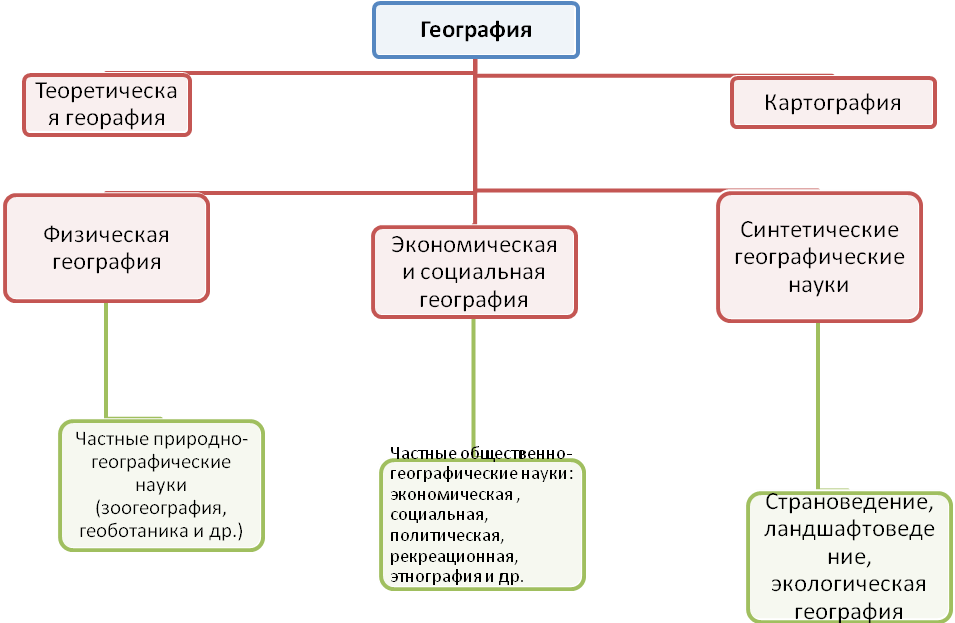 К важнейшим задачам географии относятся:Выявление точного местоположения объектов различной природы;Выявление закономерностей размещения;Изучение взаимодействия человека с природой;Районирование, предполагающее выделение участков земной поверхности, которые по своим природным или экономическим особенностям отличаются от окружающей территории.Далее предлагаю учащимся ознакомиться с перечнем специальностей и профессий, где требуется знание географии (учебник: Холина В.Н. География. Углубленный уровень. 10 кл. – М. : Дрофа, 2016, с.8,10-11).Урок 2. Методы географических исследований. Географические законы и моделиЦель: систематизация знаний о методах географических исследований. Изучение модели Тюнена –первой модели в социально-экономической географии.Учебно-наглядный комплекс: мультимедиа, выход в Интернет, презентация, политическая карта мира, атласы, планшеты или смартфоны или компьютерный класс.Методика географических исследований находится в тесной связи с решением географией ее задач:Исследованием размещения предметов и явлений в пространстве;Установлением их точного местоположения;Выявлением их взаимосвязей.В течение длительного времени, вплоть до конца XVIII в. главным методом географических исследований был экспедиционный. Географические знания накапливались в ходе военных походов, караванной торговли между Востоком и Западом, каботажных плаваний. Практически параллельно с экспедиционным развивались картографический и описательный методы географических исследований. Они позволяли накапливать и систематизировать знания, полученные в экспедициях. Картографические методы остаются самыми популярными в современной географии.Эпоха теоретических открытий в географии началась в XIX в., когда были выявлены первые глобальные законы – закон широтной зональности (В.Докучаев) и высотной поясности (А.Гумбольдт) и первый закон размещения хозяйственной деятельности в пространстве – модель размещения сельскохозяйственных зон различной интенсивности вокруг единого рыночного центра (И. Тюнен).Географические законы действуют вне воли и желания людей, носят вероятностный характер, проявляются как тенденция при наличии большого числа наблюдений. Появление географических моделей доказало, что в окружающем нас мире гораздо больше закономерностей, чем это кажется на первый взгляд, стало новой эпохой в методике географических исследований. Исследователь-географ, чтобы лучше понять существенные черты и важнейшие закономерности, использует моделирование, как бы выходя за пределы реального, упрощая действительность, отбрасывая малозначимые черты.Далее учащиеся знакомятся с первой теоретической моделью в географии – моделью И. Тюнена. Впервые свои наблюдения помещик И. Тюнен опубликовал в труде «Изолированное государство». Он заметил, что на бесконечно однородной равнине вокруг единственного города возникают зоны различной специализации сельского хозяйства. Модель устанавливает зависимость между интенсивностью сельского хозяйства, расстоянием до рыночного центра и специализацией.Условия выполнения модели. Итак, пространство изолированного государства — объект изучения в модели И. Тюнена — представляет собой однородную плоскую равнину с одинаково плодородной землей. Город единственный рынок сбыта всего государства, покупает всю продукцию, производимую фермерами изолированного государства. Причем фермеры поставляют ее в город с использованием одинаковых транспортных средств по дорогам одинакового качества и кратчайшим путем.Так как все другие условия одинаковы, различия в размещении хозяйственной деятельности в модели определяются расстоянием: чем ближе фермер находится к рынку, тем большую цену он получает за свою продукцию, то есть цена земельных участков снижается по мере удаления от рынка сбыта — центрального города.Рис. 1. Модель Тюнена: размещение зон различной интенсивности сельскохозяйственного производства вокруг единственного рыночного центра изолированного государства.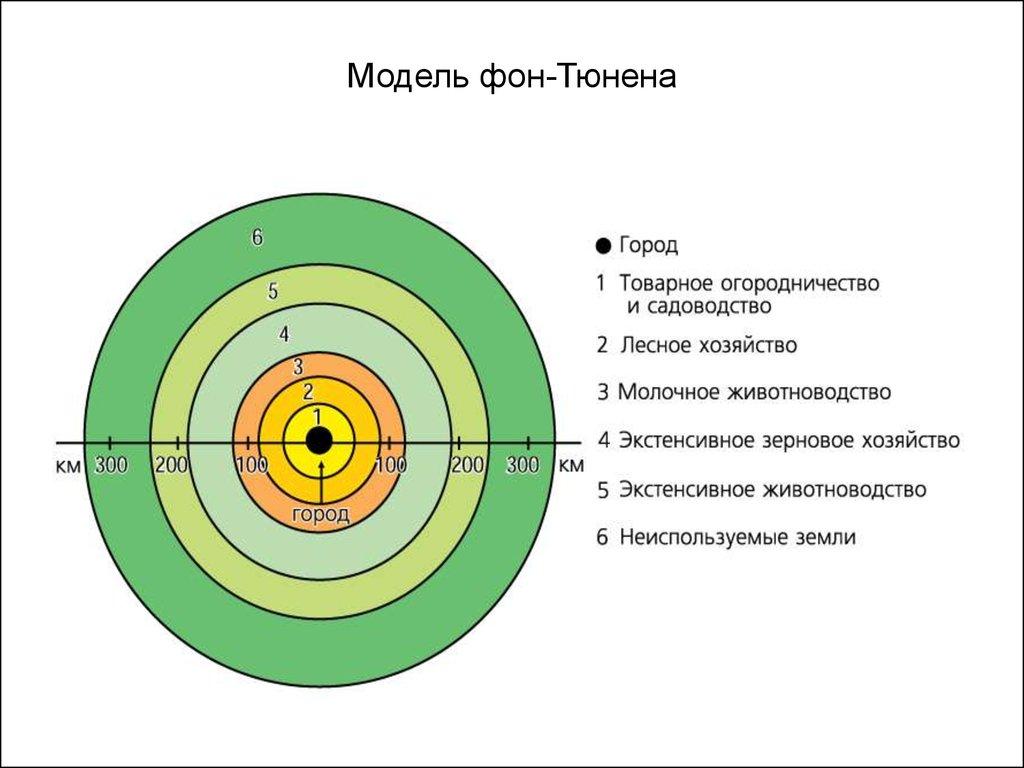 Зонирование в изолированном государстве. При указанных условиях зоны различной специализации сельского хозяйства располагаются следующим образом (рис 1). В непосредственной близости от города находятся фермы, занимающиеся интенсивным огородничеством и садоводством, далее расположена зона интенсивного лесного хозяйства, потом зона интенсивного молочного хозяйства, т. е. наиболее продуктивные виды деятельности с большими затратами труда. Продукция этих ферм достаточно дорога и должна быть ежедневно доставляема в город. Пригородное молочное хозяйство, интенсивное огородничество и садоводство получают больше выгод от размещения в непосредственной близости от города. Только фермеры — владельцы этих участков способны заплатить более высокие арендные ставки за преимущества местоположения. Пол мере удаления от рыночного центра и снижения интенсивности снижается и цена на земельные участки (рис. 2).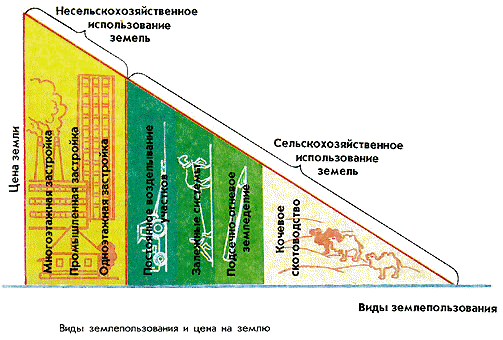 Рис. 2. Виды землепользования и цена на землю в изолированном государстве И. ТюненаВ следующей концентрической зоне расположено экстенсивное полеводство, а на окраинах изолированного государства зона экстенсивного скотоводства, окруженная невозделываемыми землями, отделяющими изолированное государство от остального мира. Экстенсивные виды хозяйственной деятельности позволят получать на единицу площади гораздо меньшее количество продукции по сравнению с интенсивными.Кольца, сравнимые с зонами Тюнена — наиболее часто встречающийся тип организации любой территории. Их конфигурация в реальной жизни зависит от особенностей территории. Аналогичная зависимость — снижение интенсивности по мере удаления от центра — фокуса экономической жизни территории — существует в размещении других видов человеческой деятельности на всех уровнях: в размещении плотности населения по мере удаления от города, от главных транспортных артерий: от речных долин и транспортных узлов. «Плотность торговли» максимальна у станций метро и автобусных остановок и убывает по мере движения вглубь жилых кварталов.Различия в интенсивности землепользования и специализации сельского хозяйства наглядно виды и на уровне отдельных хозяйств. Затрата сил на обработку земли возрастает с удалением от центра — дома, фермы, деревни. Для работы на удаленных угодьях требуется больше времени, и посещать их каждый день становится экономически менее выгодно, т. к. резко возрастают затраты как на дорогу, так и на транспортировку урожая.Практические задания для учащихся:Как изменится размещение зон с сельским хозяйством различной специализации и разной интенсивности и соответственно прибыльности?Вариант 1. Судоходная река протекает в направлении с северо-запада на юго-восток.Вариант 1 Вариант 2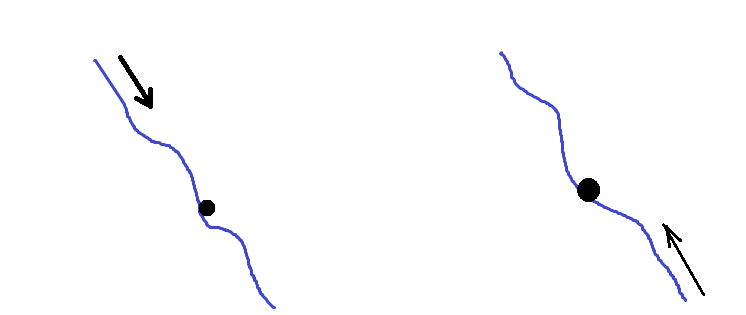 Вариант 2.Судоходная река протекает в направлении с юго-востока на северо-запад.Вариант 3. Как изменится размещение зон, если неподалеку от главного центра рыночной зоны расположен меньший по размеру город со своей рыночной зоной?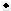 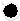 Методические рекомендации по выполнению заданий даны на с. 41-43 в: Холина В.Н. География. Углубленный уровень. 10-11 кл.: книга для учителя / В.Н. Холина. – 2-е изд. – М.: Дрофа, 2015. Учащиеся выполняют задание, проверка выполнения на следующем уроке.Урок 3. Методы географических исследований. Географические законы и модели.Проверка выполнения задания прошлого урока, полученные результаты обсуждаются.Для закрепления можно предложить учащимся разместить объекты бизнеса в современном городе, учитывая факторы размещения: транспортно-географического положения, близость потребителя, наличия инфраструктуры и т.п.Варианты объектов бизнеса: хлебопекарное производство, супермаркет, деловой центр, кафе быстрого питания.Урок 4. ГИС – новейшие методы географических исследований.Цель: формирование представлений о новейших методах – методах ГИС и применение их на практике.Учебно-наглядный комплекс: мультимедиа, выход в Интернет, презентация, политическая карта мира, атласы, планшеты или смартфоны или компьютерный класс.ГИС – это комплекс, состоящий из цифровых карт, «привязанной» к ним статистики и программных средств, позволяющих работать с картами на компьютере. Главное достоинство ГИС в том, что они позволяют производить оперативную комплексную обработку данных об окружающей среде на единой пространственной основе и наглядно ее представлять на мониторе компьютера. Это предопределило широчайший спектр использования ГИС в различных областях человеческой деятельности и оценке техногенных воздействий на окружающую среду, мониторинге результатов голосования, проектировании дорог, управлении транспортными потоками, распространении очагов эпидемии, синоптических прогнозах и т.д.Наиболее часто используются следующие ГИС: 2ГИС (Дубль ГИС), Яндекс – карты, «Сигма», GPS, Google.Earth? Google – карты. Через монитор с использованием сети Интернет демонстрируются возможности использования перечисленных ГИС-систем. Выполняется практическая работа «Использование традиционных и новых методов географической науки для поиска, обработки и представления географической информации. Составление простейших географических прогнозов».Затем учащиеся делятся на группы по 2-3 человека и выполняют задание. Представить себя в роли риэлтора фирмы и с помощью 2 ГИС найти 3-х комнатную квартиру для семьи из 4 человек: мама, папа, старший ребенок учится в старших классах школы и скоро будет поступать в ВУЗ города, младший ребенок посещает детский сад, но в скором времени пойдет в школу. У семьи ограничен бюджет для покупки квартиры (например, 2-2,3 млн. руб.). С помощью 2 ГИС и сайтов о продаже квартир найти подходящую квартиру, подобрать школу, детский сад, отобразить маршруты следования от дома до детского садика, школы, ВУЗа. Если используется транспорт, то найти остановки следования и какие транспортные средства, номера маршрутов могут пригодиться. Задачу можно усложнить, когда к семье на торжество приезжают родственники, которых нужно встретить на ж/д вокзале и в аэропорту, с помощью городского транспорта доехать до новой квартиры. Работа оформляется в виде презентаций. Группы отчитываются и защищают свои проекты.Тема 1. Политическая карта мираТема 2. Население мираУрок 6. Политико-экономическая типология стран мираСтатистические данные для выполнения практической работы «Составление рейтинга стран, имеющих максимальные и минимальные объемы ВВП на душу населения, обозначение их на контурной карте».Ознакомьтесь с рейтингом стран. Сделайте вывод о странах-лидерах, входящих в двадцатку по уровню ВВП на душу населения и странах, занимающих последние места в списке. Сравните уровни доходов с общемировым и российским показателем. Как можно объяснить разный уровень ВВП у этих стран?Урок 9. Непризнанные и самопровозглашенные государстваЦель: познакомиться с непризнанными и самопровозглашенными государствами мира, причинами их возникновения.На политической карте мира существует около 120 непризнанных государств, которые провозглашены на территории почти 60 стран. Некоторые из них существуют де-факто, но де-юре не признаны в полной мере международным сообществом (о-в Тайвань), некоторые признаны лишь отдельными государствами или региональными организациями, где имеют свои представительства.Непризнанные государства появляются, как правило, в районах действия сепаратистских движений в многонациональных странах или как результат изменения государственных границ, «разрезавших» ареалы проживания этносов. Об этих государствах редко пишут в учебниках, большинства нет на картах. Однако они реально существуют, в них живут люди, работают правительства, президенты. Самыми известными являются Турецкая Республика Северного Кипра (северная часть о-ва Кипр, Тайвань, Тибет (на территории Китая, Азад Кашмир, Манипур, Халистан (в Индии), Тамил Илам (в Шри-Ланке), Белуджистан (в Пакистане), Курдистан (на территории Сирии, Ирака, Ирана, Турции), Исламское государство (на территории Сирии и Ирака) и другие...Далее заслушиваются сообщения учащихся о непризнанных и самопровозглашенных государствах мира. Сообщения комментируются и обсуждаются.Урок 11. Несамоуправляющиеся территорииЦель: познакомиться с несамоуправляющимися территориями, знать их географическое расположение.Великие географические открытия, освоение европейцами земель в Новом Свете привели к появлению зависимых (несамоуправляющихся) территорий: колоний, протекторатов, доминионов, кондоминимумов, ассоциируемых государств.Выполняется практическая работа «Обозначение на контурной карте стран, входящих в Содружество; несамоуправляющихся территорий; непризнанных и самопровозглашенных государств».В настоящее время самым большим межгосударственным объединением 53 суверенных государств является Содружество наций, возглавляемое Великобританией: Антигуа и Барбуда; Бангладеш; Ботсвана; Канада; Фиджи (восстановлены в качестве полноправного члена с 26 сентября 2014 года); Гайана; Кения; Малави; Мальта; Намибия; Нигерия; Руанда; Сейшельские острова; Соломоновы острова; Сент-Китс и Невис; Тонга; Уганда; Вануату; Австралия; Барбадос; Бруней; Кипр; Гана; Индия; Кирибати; Малайзия; Маврикий; Науру; Пакистан; Сент-Лючия; Сьерра-Леоне; Южная Африка; Сент-Винсент и Гренадины; Тринидад и Тобаго; Великобритания; Замбия; Багамы; Белиз; Камерун; Доминика; Гренада; Ямайка; Лесото; Мальдивы; Мозамбик; Новая Зеландия; Папуа Новая Гвинея; Самоа; Сингапур; Шри Ланка; Свазиленд; Тувалу; Танзания. Входящие в Содружество наций страны объединены не только договорами и актами, но также и культурно и лингвистически: в 11 странах английский является одним из официальных языков, а в других 11 - единственным официальным языком. (http://fb.ru/article/166150/sodrujestvo-natsiy-spisok-stran).Также заморские владения имеют США:Испания. Заморские владения Испании, как и у Португалии сосредоточены относительно недалеко от ее берегов. Канарские острова являются автономным сообществом Испании. Архипелаг состоит из 7 больших обитаемых островов и нескольких малых. Две другие внешние территории Испании по статусу являются полуанклавами и представляют собой города на территории Марокко. Это Мелилья и Сеута. Последняя от Марокко отделена пограничной стеной. Франция. За исключением континентальной Гвианы, расположившейся в Южной Америке, остальные заморские территории Франции – острова, которые разбросаны по всей планете. Согласно статусу, они разбиты на три категории: заморский департамент, заморское сообщество и заморское административно-территориальное образование с особым статусом.Перечисленные государства и территории учащиеся наносят на контурную карту.Урок 12. Территориальные споры. Территориальные споры в ЕвропеЦель: узнать, что такое территориальные споры, причины их возникновения. Познакомиться с территориальными спорами в ЕвропеБольшинство территориальных конфликтов современности связано с проблемой границ. В основе взаимных претензий лежат как исторические, так и географические причины. Существует два основных способа решения вопроса – военные действия и политические переговоры. Часто споры возникают из-за территорий, прежде принадлежавших другим, соседним государствам, и из-за пограничных территорий, населенных этническими меньшинствами.Основные территориальные споры в Европе(источник: http://files.school-collection.edu.ru/dlrstore/00000c51-1000-4ddd-517d-3600483aebf5/%40001313.htm)Урок 13. Территориальные споры в Азии, Африке, АмерикеЦель: познакомиться с территориальными спорами в Азии, Африке, Америке.В таблицах представлены территориальные споры в Азии, Америке и Африке. Можно ознакомить учащихся с территориальными спорами и обсудить причины споров или дать опережающие задания и заслушать наиболее интересные и актуальные территориальные споры.Основные территориальные споры в Азии(источник: http://school-collection.edu.ru/dlrstore-wrapper/00000c51-1000-4ddd-517d-3600483aebf5/%40001314.htm)Основные территориальные споры в Африке(источник: http://school-collection.edu.ru/dlrstore-wrapper/00000c51-1000-4ddd-517d-3600483aebf5/%40001318.htm)Основные территориальные споры в Америке(источник: http://school-collection.edu.ru/dlrstore-wrapper/00000c51-1000-4ddd-517d-3600483aebf5/%40001316.htm)Урок 14. «Горячие точки» планеты и вооруженные конфликтыЦель: узнать причины возникновения и географию размещения «горячих точек» и вооруженных конфликтов в мире.Сегодня может показаться, что все страшные войны остались в далеком прошлом. Но это вовсе не так. Несмотря на то что, согласно исследованиям, в XXI веке в результате военных действий гибнет гораздо меньше людей, чем в прошлые столетия, в разных регионах нашей планеты вспыхивают горячие точки. Вооруженные конфликты, военные кризисы – наверное, человечество никогда не сложит оружие. Горячие точки планеты – это словно старые раны, которые все никак не могут зажить. На какое-то время конфликты угасают, но потом снова и снова вспыхивают, принося боль и страдания человечеству. Международная кризисная группа назвала регионы горячих точек на нашей планете, которые прямо сейчас угрожают миру.К обсуждению предлагаются: Южный Судан, Сектор Газа (арабо-израильский конфликт), Украина и ДНР и ЛНР, Сирия, НигерияУрок 18. Крупнейшие города мира.Цель: узнать особенности крупнейших городов мираУчащиеся получили опережающее задание рассказать о географическом положении, географических особенностях, экономических и демографических показателях, достопримечательностях крупнейших городов мира с презентацией. В ходе урока заслушиваются и обсуждаются доклады школьников.Перечень крупнейших городов: Токио, Шанхай, Мехико, Гуанчжоу, Сеул, Пекин, Джакарта, Мумбаи, Нью-Йорк, Сан-Пауло, Карачи, Бомбей, Манила и др.Урок 19. Современные города мира. Технополисы и технопаркиЦель: познакомиться с современными городами мира, такими, как технополисы и технопарки и узнать их особенностиУчащиеся получили опережающее задание рассказать о направлениях деятельности, географических особенностях, экономических и демографических показателях, достопримечательностях технополисов и технопарков с презентацией. В ходе урока заслушиваются и обсуждаются доклады школьников.ИСТОРИЯ ФОРМИРОВАНИЯ И РАЗВИТИЯ ТЕХНОПОЛИСОВ И ТЕХНОПАРКОВВ международной практике наукограды называют технополисами или технопарками. Несмотря на различия в названиях, цель таких образований в целом одинакова: сосредоточить в одном месте всю необходимую инфраструктуру для развития наукоемкого бизнеса (изобретателей, бизнес-консультантов, финансовые учреждения и так далее) и предоставить свежеиспеченным высокотехнологичным предприятиям возможность коллективно использовать эту инфраструктуру на максимально льготных условиях.Первый технополис возник в США. Возник стихийно. После второй мировой войны ряд предприятий на Западном берегу США, в Калифорнии, получили от правительства заказы на создание новых видов продукции, в которые входили электронные устройства.В соответствии с законодательством США та часть прибыли предприятий, которая вкладывается в развитие университетов и институтов, считается благотворительностью и фактически не облагается налогом. Учитывая специфику новых заказов, предприниматели Калифорнии значительную часть средств передали Калифорнийскому университету и другим вузам, оговорив при этом тематику и направление научно-исследовательских работ в этом крупнейшем вузе. Объемы работ были настолько большими, что вузы вынуждены были создавать новые лаборатории в пригородных зонах. Особенно повезло Силикон-Велли (Кремниевой Долине) близ Сан-Франциско. Здесь при поддержке губернатора Сан-Франциско возник первый в мире научный городок, ставший символом XXI века.В Силикон-Велли возник район, в котором основным видом деятельности стала научная деятельность. Здесь возник новый стиль жизни, новое качество жизни. Сегодня это мировой центр электронной промышленности.С созданием Силикон-Велли началась «технополисная лихорадка», переведшая научно-техническую революцию из зародышевого в спонтанное (самопроизвольное) состояние. Кроме Силикон-Велли в США возникли технополисы в Северной Каролине, Техасе, Флориде, округе Колумбия, Северо-востоке, Среднем Западе. В США функционирует более 140 научных и технологичных парков.Начиная с 70-х годов, технопарки начали активно создаваться в Западной Европе и в остальном мире. Первый вузовский технопарк появился в 1947 году в США в городе Бостон. Десятилетний опыт работы этого первого, а также появившихся вслед за ним вузовских технопарков, был столь успешным, что, начиная с семидесятых годов, число технопарков начало стремительно расти. В европейской инновационной инфраструктуре более 1500 различных инновационных центров и более 260 научно-технологических парков.Если в США до последнего времени технополисы возникали стихийно, то в Японии они с самого начала стали стратегической целью государства и развиваются в соответствии с четкими государственными планами. В Японии осуществляется государственная программа «Технополис», в соответствии, с которой вся территория Японии будет сетью из 19 технополисов.Таким образом, создание технополисов за рубежом можно рассматривать как один из грандиознейших в ХХ в. социальных экспериментов, охватывающих самый широкий круг экономических, технико-технологических, научно-исследовательских, коммуникационных, социально-бытовых и прочих проблем, далеко выходящих по своей значимости и последствиям за пределы сегодняшнего дня.Деятельность технополиса также подразумевает создание благоприятных предпосылок, условий для роста и успешного функционирование наукоемких предприятий и малых фирм, путем внедрения новых технологий, предоставления определенных финансовых кредитов, льгот и т.д. Технополис должен вписываться в определенную программу развития города и региона, к примеру, увеличение экономической эффективности промышленной базы региона, создание экологически чистых производств и т.д.Технопарки - агломерация наукоемких фирм, группирующихся вокруг крупного университета, института, лаборатории. Основная задача парка - сокращение сроков внедрения научных идей в практику. Парки располагают специальной инфраструктурой (здания, сооружения, телекоммуникации), которая наряду с определенными налоговыми льготами предоставляется новым наукоемким фирмам. Итак, технопарк - это объединение малых вузовских фирм, имеющее целью создание общей системы экономико-правового обслуживания, технического обслуживания, а также общей системы инвестиций и общей системы ведения инновационной деятельности. (https://studfiles.net/preview/3103175/)Перечень крупнейших технополисов и технопарков мира:Франция (Ницца, Париж, Лион, Монпелье), Япония ( Цукуба, Канто, Токай, Сикоку, Кюсю), Южная Корея (Даедук), Тайвань (Синьчжу), Китай (Пекин, Шанхай), Ииндия (Бангалор), Бельгия (Левен-ла-Нев), Германия (Ульм).Урок 56. «Японское экономическое чудо»Цель: познакомиться с «японским экономическим чудом», выяснить его причиныЯпонское экономическое чудо — исторический феномен рекордного роста японской экономики, начавшийся с середины 1950-х и продолжавшийся до нефтяного кризиса 1973 года. Рост экономики в период экономического чуда составлял почти 10 % ежегодно, это были самые высокие темпы роста среди развитых стран того времени. Среди причин «чуда» — низкие налоги и интенсивное освоение японской наукой новых технологий, информация о которых до Второй мировой войны в Японию почти не поступала из-за изоляционной политики властей.Стремительные темпы роста в кратчайшие сроки позволили Японии не только полностью восстановиться после поражения в войне, но и выйти на второе место по экономической мощи (номиналу), последовательно обойдя Францию, Италию, Канаду, Великобританию, ФРГ, СССР и уступая лишь США. Второй экономикой мира Япония числилась более 40 лет: с 1968 года, уступив Китаю лишь в 2010 году.Отличительными чертами японской экономики в период «экономического чуда» были:объединение производителей, поставщиков ресурсов, сбытчиковпродукции и банков в тесно связанные группы, называемые кэйрэцу;взаимовыгодные отношения предпринимателей с правительством;гарантия пожизненной занятости в больших корпорациях;активное профсоюзное движениеПериод быстрого экономического роста между 1955 и 1961 проложил дорогу к т. н. «Золотым шестидесятым», вторая декада, которая обычно ассоциируется с «японским экономическим чудом». К 1964 году в Японии наблюдался устойчивый экономический рост. Но в 1964 году всё изменилось, и темпы роста ВВП стали быстро снижаться. В 1964 обанкротилась «Sanuebu», а в 1965 «Sanyo Ltd» понесла огромные убытки. В ответ на сложившуюся ситуацию правительство стало предотвращать рецессию. В 1965 году Японский номинальный ВВП был оценен в немного больше, чем $91 млрд. Через пятнадцать лет, в 1980 году, номинальный ВВП взлетел до рекордных $1,065 триллиона.Причины «японского экономического чуда»:реформыамериканская оккупациядешевизна рабочей силыдоверие банковской системеконтроль над внешней торговлейориентация на экспортподдержка национального производителяполитическая стабильностьосвоение японской наукой новых технологийВостоковед Всеволод Овчинников отмечает: «После войны японцы убедили американцев, что они сами перестроят свою крайне милитаризованную экономику. Однако по существу она так и осталась госкапиталистической. Суть японского чуда — в удивительном взаимном доверии верховной власти и большого бизнеса… В Японии государство сообща с большим бизнесом вырабатывало экономическую стратегию. Они четко определяли приоритеты развития страны. На первом этапе упор был сделан на развитии металлургии, судостроения, нефтехимии. Создали самую передовую в мире металлургию, стали выплавлять 100 млн тонн стали. Япония превратилась в первую судостроительную державу мира, строили танкеры водоизмещением 200—300 тысяч тонн. Чтобы у себя перерабатывать нефть, начали развивать нефтехимию. На втором этапе приоритеты были отданы бытовой электротехнике и автомобилестроению. Надо было сломать сложившийся стереотип — до 1960-х годов японские товары были дешевыми, но некачественными. Ценой огромных усилий на своих транзисторах, на своих телевизорах, потом — автомобилях они убедили мир, что японское — значит качественное». Также можно предложить учащимся просмотреть видеосюжет:https://www.youtube.com/watch?v=OniI_MfHP4U13Рассмотренона заседании методического объединенияпротокол № 1 от 29.08. 2023 Утвержденоприказом директора МАОУ №175 от  29.08.2023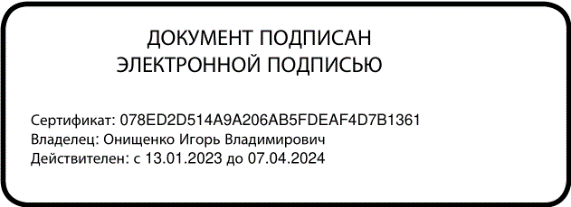 Принятона заседании педагогического советапротокол № 1 от 29.08.2023№ТемаКоличество часовПрактические работы11 класс341Раздел I I. География отраслей мирового хозяйства632Раздел I I I. География культуры, религий, цивилизаций153Раздел IV. Многоликая планета824Раздел V. Насущные проблемы человечества5Итого часов7010№ урокап/п№ п/пРаздел, темаТип занятияПрактические работы11 классРаздел II. ГЕОГРАФИЯ ОТРАСЛЕЙ МИРОВОГО ХОЗЯЙСТВА (6 ч.)11 классРаздел II. ГЕОГРАФИЯ ОТРАСЛЕЙ МИРОВОГО ХОЗЯЙСТВА (6 ч.)11 классРаздел II. ГЕОГРАФИЯ ОТРАСЛЕЙ МИРОВОГО ХОЗЯЙСТВА (6 ч.)11 классРаздел II. ГЕОГРАФИЯ ОТРАСЛЕЙ МИРОВОГО ХОЗЯЙСТВА (6 ч.)11 классРаздел II. ГЕОГРАФИЯ ОТРАСЛЕЙ МИРОВОГО ХОЗЯЙСТВА (6 ч.)351Мировая торговля. Современная мировая торговля, ее центры. Изменение структуры мировой торговлиУрок-лекция с элементами беседы362Факторы размещения производства. Причины деконцентрации, точки производства и точки сбыта - расположение относительно друг другаУрок-лекция с элементами беседыРабота с тематическими картами размещения производств с разной степенью их равномерности размещения на конкретной территории373Учет фактора территории при оценке степени равномерности размещения предприятий. Случайная концентрация предприятий. Промышленный профиль городовУрок-исследованиеВыбор места для строительства города. Размещение бизнес-объектов384Формы рыночных зонУрок-лекция с элементами беседы395Конфигурация транспортных сетей. Транспортные пункты и узлы и их влияние на форму и размер рыночной зоныУрок-исследованиеОбозначение на контурной карте основных крупнейших транспортных путей и узлов мира406Современная информационная экономикаУрок-лекция с элементами беседыРаздел III. ГЕОГРАФИЯ КУЛЬТУРЫ, РЕЛИГИЙ, ЦИВИЛИЗАЦИЙ (15 ч.)Раздел III. ГЕОГРАФИЯ КУЛЬТУРЫ, РЕЛИГИЙ, ЦИВИЛИЗАЦИЙ (15 ч.)Раздел III. ГЕОГРАФИЯ КУЛЬТУРЫ, РЕЛИГИЙ, ЦИВИЛИЗАЦИЙ (15 ч.)Раздел III. ГЕОГРАФИЯ КУЛЬТУРЫ, РЕЛИГИЙ, ЦИВИЛИЗАЦИЙ (15 ч.)Раздел III. ГЕОГРАФИЯ КУЛЬТУРЫ, РЕЛИГИЙ, ЦИВИЛИЗАЦИЙ (15 ч.)411Что изучает география культурыУрок-лекция с элементами беседы422Современная география религийУрок-лекция с элементами беседы433Цивилизации ВостокаУрок-лекция с элементами беседы444Цивилизации ЗападаУрок-лекция с элементами беседы455Всемирное природное и культурное наследие. Туристические макрорегионы мираУрок-конференция46-476-7Европейский туристический макрорегионУрок-конференция48-498-9Азиатско-Тихоокеанский туристический макрорегионУрок-конференция5010Средневосточный туристический макрорегионУрок-конференция5111Южноазиатский туристический макрорегионУрок-конференция52-5312-13Американский туристический макрорегионУрок-конференция5414Африканский туристический макрорегионУрок-конференция5515Дискуссия на тему "Мировая и национальная культура"Круглый столРаздел IV. МНОГОЛИКАЯ ПЛАНЕТА (8 ч.)Раздел IV. МНОГОЛИКАЯ ПЛАНЕТА (8 ч.)Раздел IV. МНОГОЛИКАЯ ПЛАНЕТА (8 ч.)Раздел IV. МНОГОЛИКАЯ ПЛАНЕТА (8 ч.)Раздел IV. МНОГОЛИКАЯ ПЛАНЕТА (8 ч.)561"Японское экономическое чудо"Урок-исследованиеРабота со статистическими материалами, показывающими темпы «экономического чуда» Японии572"Китайское экономическое чудо"Урок-исследованиеРабота со статистическими материалами, показывающими темпы «экономического чуда» Китая58-593-4"Азиатские тигры": Южная Корея, Сингапур, Тайвань, Индонезия, Филиппины, МалайзияСеминар60-615-6Достижения экономики стран Персидского заливаСеминар62-637-8Микрогосударства ЕвропыСеминарРАЗДЕЛ V. НАСУЩНЫЕ ПРОБЛЕМЫ ЧЕЛОВЕЧЕСТВА (5 ч.)РАЗДЕЛ V. НАСУЩНЫЕ ПРОБЛЕМЫ ЧЕЛОВЕЧЕСТВА (5 ч.)РАЗДЕЛ V. НАСУЩНЫЕ ПРОБЛЕМЫ ЧЕЛОВЕЧЕСТВА (5 ч.)РАЗДЕЛ V. НАСУЩНЫЕ ПРОБЛЕМЫ ЧЕЛОВЕЧЕСТВА (5 ч.)РАЗДЕЛ V. НАСУЩНЫЕ ПРОБЛЕМЫ ЧЕЛОВЕЧЕСТВА (5 ч.)641Глобальные проблемы современности. Экологические проблемы в фокусе современного мирового развитияУрок-лекция с элементами беседы652Проблема демилитаризации и сохранения мираУрок-лекция с элементами беседы663Глобальная продовольственная проблема и ее географические аспектыУрок-лекция с элементами беседы674Проблемы стихийных бедствий. Техногенез: понятие и проявленияУрок-лекция с элементами беседы685Круглый стол "Насущные проблемы человечества"Круглый стол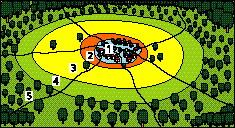 Схема землепользования на типичной ферме в Сенегале: 1 — дома и сады; 2 — постоянно обрабатываемые поля; 3 — интенсивная залежная система; 4 — интенсивная переложная система; 5 — экстенсивная переложная система. Сельскохозяйственные культуры, требующие ежедневного ухода и больших затрат труда, выращиваются в непосредственной близости от хижины. Таким образом, пространственная организация общества в значительной степени зависит от расстояния и времени, необходимого на его преодоление, и от уровня развития транспорта.Список МВФ (2016)Список МВФ (2016)Список МВФ (2016)Список МВФ (2016)Список МВФ (2016)Список МВФ (2016)№Страна$№Страна$Весь мир10 038166Гаити7611Люксембург103 199167Коморы7532Швейцария79 242168Непал7333Норвегия70 392169Руанда7294Ирландия62 562170Гвинея-Бисау6945Катар60 787171Буркина-Фасо6466Исландия59 629172Уганда6387США57 436173Сьерра-Леоне6188Дания53 744174Того5909Сингапур52 962175Афганистан56510Австралия51 850176Гвинея51511Швеция51 165177ДРК49512Сан-Марино46 447178Либерия48013Нидерланды45 283179Гамбия46914Австрия44 498180Нигер41115Финляндия43 169181Мозамбик39216Канада42 210182Мадагаскар39117Германия41 902183ЦАР36418Бельгия41 283184Бурунди32519Великобритания40 096185Малави29520Япония38 917186Южный Судан23367Россия8 928Заморские владенияГеографическое положениеПуэрто-РикоКарибское мореВиргинские ОстроваКарибское мореГуамТихий океанСеверные Марианские ОстроваТихий океанАмериканское СамоаТихий океанПальмираТихий океанНавассаКарибское мореКингменТихий океанМидуэйТихий океанОстров ДжарвисТихий океанОстров БейкерТихий океанХаулендТихий океанДжонстонТихий океанУэйкТихий океанТерриторияРегионСтатусГваделупаКарибское мореЗаморский департаментМартиникаКарибское мореЗаморский департаментРеюньонИндийский океанЗаморский департаментФранцузская ГвианаЮжная АмерикаЗаморский департаментМайоттаИндийский океанЗаморский департаментФранцузская ПолинезияТихий океанЗаморское сообществоУоллис и ФутунаТихий океанЗаморское сообществоСен-Пьер и МикелонСеверная АмерикаЗаморское сообществоСен-МартенКарибское мореЗаморское сообществоСен-БартельмиКарибское мореЗаморское сообществоНовая КаледонияТихий океанОсобое административно-территориальное образованиеФранцузские Южные и Антарктические территории или ФЮАТИндийский океанЗаморская территорияКлиппертонТихий океанЗаморская территорияСтраныТерриториальные спорыАлбания — Греция, Македония, СербияПравительство Албании поддерживает стремление этнических албанцев, проживающих в соседних странах, к самоопределению. Радикальные круги выступают за объединение территорий, населенных албанцами, в одно государство.Хорватия — СербияПроблема принадлежности Западной Славонии, населенной сербами. Вернулась под контроль Хорватии в 1998 г. при участии сил ООН.Хорватия — Босния и ГерцеговинаНеурегулированные споры по поводу нескольких участков границы и выхода Боснии и Герцеговины к морю.Хорватия — СловенияПроблемы установления морских границ и географического положения исключительной морской зоны, выхода Словении к Адриатическому морю и передачи нескольких деревень Хорватии.Сербия — Босния и ГерцеговинаСпор о статусе районов, населенных сербами, неделимитированы участки границы вдоль р. Дрина.Сербия — МакедонияЭтнические албанцы Косово протестуют против демаркации границы с Сербией по договору 2000 г.Греция — ТурцияСпор о границе (морской, воздушной) в Эгейском море; вопрос о существовании Турецкой Республики Северного Кипра; проблемы нелегальной миграции албанцев.Греция — МакедонияСпор о названии Македонии. Греция протестует против использования названия своей исторической области в наименовании другого государства. Это стало главной причиной, что Македония ныне официально именуется «Бывшая Югославская Республика Македония» вплоть до урегулирования споров.Испания — ВеликобританияСпор о законности владения Великобританией Гибралтаром.Испания — МароккоМарокко считает испанские владения на своем побережье (Сеута и Мелилья, о-ва Пенон-де-Альхусемас, Пенон-де-Велес-де-ла-Гомера и Чафаринас) своей территорией.Мальта — ТунисНе урегулированы вопросы совместного коммерческого использования континентального шельфа.Венгрия — СловакияСпор о водохранилище Габсиково на р. Дунай.Румыния — УкраинаСпор о принадлежности о. Змеиный и разграничении континентального шельфа в Черном море (из-за перспективных разработок месторождений нефти и газа).Украина — РоссияПроблемы, связанные со статусом п-ова Крым, включенного в состав Украины в 1954 г., проблемы границы в Керченском проливе (коса Тузла).Латвия — ЛитваСпор о местоположении морской границы (из-за перспективных на нефть районов континентального шельфа). На официальном уровне эти претензии сняты после вступления в ЕС, куда не принимаются страны, имеющие территориальные претензии к друг другу.Россия — ЛатвияЛатвия претендует на территорию Пыталовского и Палкинского районов Псковской области (бывшие Вышгородская, Кочановская и Толковская волости) общей площадью 1,6 тыс. кв. км, находившиеся в период с 1920 по 1944 г. в составе Латвии, а затем вошедшие в состав Псковской области РСФСР. На официальном уровне эти претензии сняты после вступления в ЕС, куда не принимаются страны, имеющие территориальные претензии к друг другу.Россия — ЭстонияСпорными являются территории на восточном берегу реки Нарва Кингисеппского района Ленинградской области общей площадью 800 кв. км (бывшие Выскацкая, Добручинская, Горская и Нарвская волости, вошедшие в состав Ленинградской области в 1944 г.); Печорский район Псковской области площадью 1,5 тыс. кв. км (бывшие Печорская, Слободская, Паниковская и часть Избарской волости Петсеримаского уезда Эстонии, включенные в состав Псковской области в 1944 г.). На официальном уровне эти претензии сняты после вступления в ЕС, куда не принимаются страны, имеющие территориальные претензии к друг другу.Россия — ФинляндияРадикальные силы в Финляндии требуют пересмотра существующих границ и приведению их в соответствие с Тартуским договором 1920 г., а так же требуют возвращения территории Карелии и части Мурманской области. На государственном уровне претензий нет.Россия — НорвегияНе урегулирован вопрос о разграничении континентального шельфа в Баренцевом море: Норвегия считает, что разграничение континентального шельфа должно проходить по линии восточнее существующей, что увеличит морские пространства Норвегии на 155 тыс. кв. км. В 1978 г. подписан протокол о временных правилах рыболовства в смежном участке Баренцева моря, по которому страны не осуществляют контроль правил регулирования рыболовства в отношении судов другой стороны.Армения — АзербайджанПроблема статуса Нагорного Карабаха — самопровозглашенного государства с преобладающим армянским населением — анклава на территории Азербайджана. (Армения и Азербайджан — члены Совета Европы и ОБСЕ).Великобритания — ИрландияПроблема статуса Северной Ирландии — части Соединенного Королевства Великобритании и Северной Ирландии.Великобритания - ИспанияГибралтар. Самые острые разногласия между Британией и Испанией касаются 800-метрового участка перешейка, соединяющего Испанию и ГибралтарСеверное Косово (Сербия и Республика Косово)Северное Косово, заселенное в основном сербами, согласно резолюции Совбеза ООН № 1244 должно находиться под протекторатом ООН. На самом деле все намного сложнее.СтраныТерриториальные спорыИзраиль — ПалестинаПроблема из-за территории Палестинского государства, основанного по решению ООН в 1948 г. В результате длительных переговоров Западный берег р. Иордан и Сектор Газа (территорий, закрепленных за палестинцами и оккупированых войсками Израиля) объявлены автономиями. Принято решение о создании государства Палестина. Израиль завершил вывод своих поселений из Сектора Газа и начал строительство разделительной стены между своей территорией и территорией Западного берега р. Иордан.Израиль — ЛиванИзраиль оккупировал Голланские высоты и южную часть Ливана (войска находились с 1982 г. по 2000 г.).Израиль — ЕгипетСпор о полосе Таба в приграничном районе урегулирован в 1987 г. (под контроль Египта возвращено 700 м прибрежной полосы).Ливан — СирияНеурегулированное географическое положение нескольких участков границы.Сирия — ТурцияСпор из-за планов Турции по регулированию стока Тигра и Евфрата; спор из-за принадлежности Турции провинции Хатай (Санджак Александретта), находившийся под мандатом Франции как часть территории Сирии, с преобладанием турецкого населения.Армения — ТурцияГраница между странами закрыта.Армения — АзербайджанКонфликт из-за Нагорного Карабаха (анклав с преобладанием армянского населения, расположен на территории Азербайджана), провозгласившего независимость в начале 1990-х гг.Турция — Сирия — ИракНеурегулированные споры о стоке р. Евфрат, статусе курдов в Ираке.Азербайджан — Иран — Казахстан — Российская Федерация — ТуркменистанСпор из-за морских границ в Каспийском море. В настоящее время Россия имеет соглашения с Казахстаном и с Азербайджаном о разделе богатого нефтью каспийского шельфа на национальные секторы, пропорционально длине береговой линии каждого из этих прикаспийских государств. При таком принципе раздела на долю Ирана пришлось бы 13% морского дна, то есть меньше, чем у всех остальных. Иран настаивает на равном разделе морского дна, при котором каждое государство получило бы 20%.Иран — ИракИрак претендует на богатые нефтью районы Ирана. Приграничные споры о привели к кровопролитной 8-летней войне (мирный договор подписан в 1990 г.).Иран — ОАЭИран оккупировал два острова в Персидском заливе — Томбе-Бозорг и Томбе-Кучек, принадлежащие ОАЭ. Спор из-за совместно управляемого острова Абу-Муса.Ирак — КувейтСпор о границах и самом факте существования независимого Кувейта. Кувейт возник в 1913 г. как протекторат Великобритании (в чрезвычайно выгодном с геостратегической точки зрения месте). Границы Кувейта были делимитированы в 1922 г., независимость — с 1961 г. Ирак же считает территорию Кувейта частью Оттоманской империи — провинцией Басра, которая до 1913 г. управлялась непосредственно из Багдада, и, поэтому, частью своей территории. Кроме того, в самом Кувейте и приграничных районах расположены богатые нефтяные поля, на которые претендует Ирак. В результате, в 1990 г. Ирак напал на Кувейт. С помощью войск США и международного сообщества войска Ирака были выбиты с территории Кувейта. В 1994 г. Ирак признал демаркированную ООН границу с Кувейтом — формально это прекратило претензии Ирака на о-в Бабуян (924 кв. км) и Варба (99 кв. км) и на богатую нефтью часть территории Кувейта.Кувейт — Саудовская Аравия — ИранНеурегулированные морские границы.ОАЭ — Саудовская Аравия — ОманСпор из-за оазиса Бурайми, богатого нефтью (в 1952 г. оккупирован Саудовской Аравией). Территория освобождена при помощи Великобритании в 1955 г. В 1971 г. Саудовская Аравия передала три поселения в приграничном с Оманом районе, в 1974 г. — шесть поселений — ОАЭ..Бангладеш — ИндияНедемаркирована часть границы между Индией и Бангладеш, спор из-за о-вов Юж. Талпатти — Нью-Море в Бенгальском заливе; неразрешенные проблемы обмена 51 анклавом, принадлежащим Бангладеш на территории Индии и 111 индийскими анклавами на территории Бангладеш; нерешенные проблемы разделенных государственной границей деревень, незаконных миграций и торговли.Индия — КитайСпор из-за приграничного участка территории площадью почти 140 тыс. км². В 1959 г. Китай денансировал так называемую линию Мак-Махона, устанавливающую границу между государствами с 1913-14 гг. На западе спорная территория включает плато Аксай-Чин, расположенное на высоте ок. 5400 м. над уровнем моря. Оно важно для Китая для строительства дороги в Тибет. По мнению Индии, Аксай-Чин — историческая часть Ладаха (района в Кашмире), кроме того, плато находится в важном в стратегическом отношении для Индии районе — в непосредственной близости от Каракорумского прохода (вблизи границы Индии и Пакистана. Военные действия закончились в 1962 г. фактическим контролем Китая над спорной территорией.Индия — ПакистанСпор из-за принадлежности Кашмира (Кашмирский конфликт к началу ХХI в. продолжал оставаться самым крупным военным конфликтом, не раз ставящим мир на грань ядерной войны), спор из-за распределения стока рек бассейна р. Инд в штате Джамму и Кашмир (Индия), споры из-за морских границ. Миротворцы ООН находятся в Кашмире с 1949 г., с 2004 г. Индия и Пакистан прекратили военные действия в связи с мощным землетрясением в Кашмире.Индия — НепалПереговоры о спорном участке в 400 км² (истоки реки Калапани) на границе с Непалом; проблемы незаконного пересечения границ маоистскими группировками.Индия — Бутан — МьянмаСепаратисты из приграничных штатов Индии Нагаленд и Ассам скрываются на территории соседних государств.Мьянма — ТаиландПроблема незаконных миграций каренов (народность в Мьямне) в Таиланд.Таиланд — МалайзияПроблемы из-за мусульманских сепаратистов в южных провинциях Таиланда (граничат с Малайзией).Таиланд — ЛаосСпоры из-за островов на р. Меконг, продолжается демаркация границы.Таиланд — КамбоджаНеурегулированные споры из-за недемаркированных участков границы; Камбоджа препятствует доступу к руинам древних храмов, расположенных на территориях, переданных Таиланду по решению Международного суда в 1962 г.Камбоджа — ВьетнамСпор об установлении морской границы и принадлежности островов.Малайзия — Индонезия — ФилиппиныО-ва Сипадан и Лигитан по решению Международного Суда переданы Малайзии (на них претендовали Индонезия и Филиппины); спорными остаются богатые нефтью и газом участки шельфа. Филиппины претендуют на штат Сабах на севере о. Борнео, принадлежащий Малайзии.Малайзия — СингапурСпор из-за морской границы в Сингапурском проливе и островов (слушания в Международном суде продолжились в 2007 г.). Малайзия протестует против использования Сингапуром пресной воды, которая, как считает Малайзия, принадлежит именно ей. Малайзия протестует против строительства мостов и расширения Сингапура за счет насыпки грунта.Малайзия — БрунейСпорные участки континентального шельфа, спорные участки государственной границы.Китай — РоссияСпор из-за приграничных территорий (урегулирован соглашением 1991 г.) — граница проведена по медианной линии реки Амур. В 2004 г. было определено прохождение границы между КНР и РФ: остров Тарабаров и примерно половина острова Большой Уссурийский на р. Амур, о. Большой на р. Аргунь, перешли Китаю.Китай — БутанНеурегулированный участок границы на северо-западе Бутана.Китай — КНДРНеопределен 33-километровый участок границы в горном районе Паекту-Сан; проблемы нелегальной миграции граждан КНДР в Китай.Китай — о. ТайваньКНР считает Тайвань частью своей территории.Китай — Япония — КНДР — Республика КореяСпор о принадлежности о-вов Гото, причем как Северная, так и Южная Корея считают острова частью корейской территории.Китай — ВьетнамВ 2004 г. урегулирован вековой спор из-за морских границ в Тонкинском заливе. Спор из-за сухопутной границы вылился в войну 1979 г. (убито ок. 50 тыс. чел.): соглашение о демаркации сухопутной границы подписано в 1999 г. существует территориальный спор между Вьетнамом и Китаем по проблемам делимитации континентального шельфа. С 1975 г. стороны в конфиденциальном порядке ведут соответствующие переговоры или консультации. По франко-китайской пограничной конвенции 1887 г. прибрежные острова, расположенные к западу от меридиана 108 град. 5'13" восточной долготы, отходили Аннаму (Вьетнаму), а острова, лежащие к востоку от этой линии, — Китаю. Китай считает, что граница на континентальном шельфе должна проходить на равном расстоянии (по ст. 6 Женевской конвенции 1958 г. о континентальном шельфе). Однако, эта границы не учитывает расположенный в 53 морских милях от побережья Вьетнама о. Лонг-Ви, который выступает в качестве «особого обстоятельства», влияя на прохождение границы континентального шельфа.Япония — Республика КореяСпор из-за Лианкорт-Рокс (Такешима-Токдо), оккупированных Республикой Корея в 1954 г.Япония — РоссияСпор из-за Южных Курил, принадлежащих с 1945 г. СССР.Япония — Китай, ТайваньСпор из-за ненаселенных островов Сенкаку; Япония в одностороннем порядке объявила исключительную экономическую зону в Восточно-Китайском море вокруг островов.Монголия — Россия — КитайМонголия предлагает воссоединить в «единых исторических границах Монголии» автономный район Внутренняя Монголия Китая, часть территории Тувы, 121 кв. км территории Бурятии.Китай — Малайзия — Филиппины — Тайвань — Вьетнам — БрунейОспаривают принадлежность островов Спартли. Эти острова кораллового происхождения, ни один из них на протяжении веков не имел постоянного населения. В 1988 г., когда уже было достигнуто соглашение о разделе островов и атоллов между заинтересованными странами, Китай оккупировал еще незанятые атоллы и начал сооружение (намыв) на одном из них — Файери Кросс — искусственного острова с портовыми сооружениями, а Бруней в одностороннем порядке установил зону рыболовства в районе Луиза-Риф (в южной части о-вов Спартли).Китай — Тайвань — ВьетнамСпор из-за Парасельских островов (15 островков общей площадью 3 кв. км, расположены в 350 км от китайского о. Хайнань и в 400 км от побережья Вьетнама, вне пределов его континентального шельфа. Северная часть островков (Амфитрит) находится на границе континентального шельфа Китая. В 1938 г. острова были официально присоединены к Вьетнаму декретом французского генерал-губернатора. В 1946 г. нанкинский Китай оккупировал северные острова, которые через год были включены в состав территории Китая. С 1974 г. оккупированы войсками Китая.РФ — СШАПроблема разграничения территориальных вод и шельфа в Беринговом море.СтраныТерриториальные спорыЕгипет — СуданПретензии Египта на «Треугольник Халаиб».Марокко — ИспанияМарокко претендует на анклавы Испании — Сеуту и Мелилью, острова Чафаринас, Альхусемас, Велес-де-ла-Гомера.Марокко — Западная СахараПретендует на территорию и управление Западной Сахарой.Алжир — ЛивияЛивия претендует на 32 тыс. км² территории на юго-востоке Алжира.Алжир — МароккоВ Алжире нашли приют почти 100 тыс. беженцев из Западной Сахары (Алжир выступает против оккупации и управления Западной Сахарой со стороны Марокко).Ливия — ЧадГраница Ливия — Чад установлена по конвенции между Великобританией и Францией 1898 г. Конфликт из-за полосы Аозу, оккупированной в 1973 г. Ливией, которая обосновывает свои претензии протоколом, заключенном между Францией и Италией в 1935 г. о делимитации границ между Ливией и французскими колониями. Экономическим обоснованием захвата этой пустынной территории являются запасы урановых руд. Повстанцы из района Аозу нарушают южные границы Ливии.Ливия — НигерЛивия претендует на 25 тыс. км² в регионе Томмо (на севере Нигера).Нигер — БенинНедемаркирована границаНигерия — Чад — КамерунПроблема установления границы по оз. Чад.Камерун — НигерияВ 2002 г. Международный суд передал спорную территорию — п-ов Бакасси Камеруну.Камерун — Экваториальная ГвинеяПроблема принадлежности острова в устье р. Нтем.Экваториальная Гвинея — Нигерия — КамерунКонфликт о границах экономической зоны в Гвинейском заливе (фактически — об обладании запасами нефти в шельфовой зоне).Экваториальная Гвинея — ГабонГабон оккупировал остров Мбане и несколько мелких островов, на которые претендует Экваториальная Гвинея; конфликт о принадлежности богатой на нефть исключительной экономической зоны в заливе Кориско.Того — ГанаКонфликт из-за ареалов расселения народности эве, разделенных границей. Эве — основная народность Того (ок. 700 тыс. чел.), еще ок. 200 тыс. эве проживают в Гане.Кот-д’Ивуар — ТогоСепаратисты Кот-д’Ивуара незаконно пересекают границы соседних государств; проблема возвращения нелегальных трудовых мигрантов, работающих на плантациях какао в Кот-д’Ивуаре.Гамбия — СенегалСепаратисты из южных районов Сенегала совершают вооруженные набеги на территорию Ганы; вооруженные конфликты на границе.Сомали — Эфиопия — КенияВ результате колониального размежевания ареалы расселения сомалийцев оказались поделенными между соседними государствами. Идея воссоздания единого Сомали предполагает присоединение к нему приграничных районов, населенных сомалийцами. Это спровоцировало военные действия 1977-78 гг., когда Сомали оккупировало провинцию Огаден (Эфиопия), постоянные стычки на границе с Кенией. В 2007 г. войска Эфиопии вошли на территорию Сомали. С 1990-х гг. в Сомали на этнической основе образовалось несколько самопровозглашенных государств (непризнанных международным сообществом), воюющих друг с другом.Эфиопия — ЭритреяЭритрея — бывшая итальянская колония на Красном море, более развитая в экономическом отношении, чем Эфиопия (Эфиопия формально никогда не была колонией). В 1950 г. по рекомендации ООН Эритрея стала «автономной единицей, входящей в федерацию с Эфиопией». В 1962 г. парламент Эфиопии проголосовал за отмену федеративного статуса Эритреи и включение ее в состав Эфиопии на правах обычной провинции. В 1989 г. Народный фронт освобождения Эритреи начал вооруженную борьбу и к 1991 г. занял всю территорию. В 1993 г. в Эритрее был проведен референдум и провозглашена независимость. В 2002 г. была проведена делимитация границы Эритреи и Эфиопии, но до сих пор Миротворческая миссия ООН охраняет 25-км зону, разделяющую две страны.Эритрея — СуданСудан обвиняет Эритрею в поддержке повстанческих отрядов на востоке страны.Эфиопия — СуданНедемаркирована граница из-за политической нестабильности в восточных районах Судана.Малави и ТанзанияСпор о проведении границы по оз. Ньяса. Малави считает, что граница должна проходить по медианной линии озера, как это принято по существующим ныне прецендентам, однако по соглашению 1890 г. между Великобританией и Германией граница проходит по восточному побережью озера, вплоть до р. Рувума, а затем — по медианной линии.Конго, Демократическая Республика (Заир) — КонгоНедемаркирована граница по реке.Великобритания — МаврикийПо поводу принадлежности острова Диего-Гарсия.Великобритания — Сейшельские ОстроваПо поводу принадлежности архипелага Чагос.Намибия — ЮАРГлавные территориальные споры: 1) о принадлежности Уолфиш-бей (Китовой бухты) — аннексирована британскими колониальными властями в 1870-х гг., перешла Капской колонии, и потом ЮАР; 2) о проведении государственной границы (ныне она проходит по северному берегу р. Оранжевая, т. е. Намибия не имеет возможности использовать реку); 3) о принадлежности островов Пенгуин. До 1990-х гг. острова Пенгуин принадлежали ЮАР. Каждый из островов имеет свои территориальные воды, что лишает Намибию возможности использовать богатые рыбой прибрежные воды. В 1994 г. Уолфиш-Бей и о-ва Пенгуин были признаны частью территории Намибии.Намибия — БотсванаВопрос о принадлежности незаселенного острова Касикили (Сидуду) на р. Чобе (решен в пользу Ботсваны в 1999 г.).ЮАР — СвазилендСвазиленд требует пересмотра государственной границы и объединения в одном государстве народности свази (часть свази ныне проживает в приграничных с ЮАР районах).Мадагаскар — ФранцияМадагаскар претендует на острова в Индийском океане, принадлежащие Франции (Риф Басас-да-Индия, острова Европа, Жуан-ди-Нова в Мозамбикском проливе, остров Глорьез в Индийском океане.Франция — МаврикийПо поводу принадлежности острова Тромлен.Франция — КоморыКоморы претендуют на остров Майотта, находящийся под управлением Франции; острова Анжуан и Мохели.СтраныТерриториальные спорыАргентина — ЧилиСпор о принадлежности пролива Бигл (к северу от мыса Горн) и владении тремя небольшими островами в восточной части входа в пролив. Владение островами дает право на большой участок континентального шельфа (нефть). В 1881 г. Чили и Аргентина заключили договор о границах, разделив сферы влияния по принципу «двух океанов» (Атлантический — Аргентине, Тихий — Чили). Острова попадали в зону влияния Аргентины. Арбитраж Великобритании в 1977 г. признал право Чили на острова, но в соответствии с этим решением Чили отходила 200-мильная зона в Атлантике. Страны оказались на грани конфликта. По решению Международного Суда при содействии ОАГ в 1984 г. подписан мирный договор. Острова остались за Чили, территориальные воды — за Аргентиной. Не урегулирован вопрос о принадлежности 520 км² к югу от озера Лагуна-дель-Десиерто.Аргентина — ПарагвайСпор о положении северо-восточной части границы существует с Х1Х в., когда она была установлена приблизительно по реке Пилькомайо. Однако во время половодий река смещается 1,5 км в ту или иную сторону. Парагвай обвиняет Аргентину в одностороннем использовании вод реки. Решение проблемы правительства двух стран видят в совместном строительстве гидротехнических сооружений.Аргентина — ВеликобританияСпор из-за Фолклендских островов, островов Южная Георгия и Южные Сандвичевы. После получения Аргентиной независимости в 1816 г. Фолклендские острова перешли под ее контроль, в 1833 г. архипелагом завладели англичане. Аргентина считает эти острова (называя их Мальвинскими) своими из-за их близости к побережью и колониального характера владения ими Великобританией. С 1965 г. страны ведут переговоры о принадлежности островов. В 1982 г. между странами был вооруженный конфликт, дипломатические отношения восстановлены только в 1990 г.Аргентина — Бразилия — УругвайСпоры о принадлежности островов на р. Куараи.Аргентина — ЧилиС 2001 г. работает совместная комиссия по делимитации и демаркации границ в Андах.Боливия — ЧилиБоливия добивается выхода к морю, утраченного со времен Тихоокеанской войны 1879-1884 гг., пустынного района Атакама; споры на водах реки Лоа.Боливия — ПарагвайСпор из-за малонаселенного (но, как предполагалось, богатого природными ресурсами) района Гран-Чако между реками Пилкомайо и Верде. Военные действия велись в 1928, 1930-31, 1932, в 1934 гг., когда парагвайская армия захватила значительную часть территории Гран-Чако.Чили — Аргентина — ВеликобританияЧили претендует на часть Антарктиды (Чилийская Антарктическая территория), которая частично совпадает с претензиями Аргентины и Великобритании.Канада — СШАСпор из-за островов в море Бофорта и проливе Хуан-де-Фука и др.Канада — ДанияСпор о принадлежности островов в проливе Кеннеди.США — Багамские ОстроваСпор о географическом положении морской границы.США — КубаКуба претендует на территорию военно-морской базы США Гуантанамо, арендованной США в 1903 г. на неограниченный срок.США — ГаитиГаити претендует острова Навасса, Херд и Макдоналд, управляемые США.Колумбия — НикарагуаНикарагуа претендует на о-ва Сан-Андрес и Провиденсия, принадлежащие Колумбии и отмель Кита-Суэньо, аргументируя свои притязания географическим положением островов (в 200-мильной зоне и континентальном шельфе).Колумбия — ВенесуэлаСпоры из-за границ исключительной экономической зоны в Венесуэльском заливе и водном пространстве, прилегающем к островам Лос-Монхес.Колумбия — Эквадор — ВенесуэлаПартизанские отряды, действующие в приграничных районах Колумбии, ищут убежища на территории соседних стран; правительственные войска Колумбии, преследующие партизан, также нарушают государственные границы. Это создает постоянную напряженность в отношениях между странами.Эквадор — ПеруС середины Х1Х в. Эквадор претендует на 325 тыс. км ² в бассейне Амазонки (ныне департамент Перу Лорето). Эта территория обеспечивает выход Перу к истокам Амазонки (Мараньону) — главным водным путям Южной Америки, здесь расположен крупный речной порт город Икитос, находятся главные нефтеные месторождения Перу (между реками Тигре и Корьентес). Военные действия велись в 1941 г., после чего был подписан мирный протокол и территория передана Перу, с чем последующие правительства Эквадора (в 60-е гг. ХХ в.) не согласились. Это привело к пятидневной войне в 1981 г. между странами из-за недемаркированного участка границы. Претензии Эквадора основываются на том, что этот район был открыт экспедицией Франсиско Орельяна, вышедшей из Кито (что также оспаривается Перу). Демаркация спорной границы была проведена в мае 1999 г.Сальвадор — ГондурасСпоры из-за приграничных участков территории, а также из-за островов и положения морской границы в заливе Фонсека.Гондурас — НикарагуаСпор из-за морской границы в Карибском море.Франция — Фр. Гвиана –СуринамСуринам претендует на район между реками Маруини и Интани.Гайана — ВенесуэлаВенесуэла претендует на всю территорию к западу от реки Эссекибо.Гайана — СуринамСуринам претендует на район между реками Нью-Ривер и Карантейн.Белиз — ГватемалаПротиворечия из-за установления границы территориальных вод и исключительной экономической зоны. В 1991 г. заключено соглашение о 3-х мильных территориальных водах Белиза (на юге), совместном использовании исключительной экономической зоны Белиза и беспрепятственном использовании Гватемалой глубоководного прохода к порту Пурто-Барриос в Карибское море.